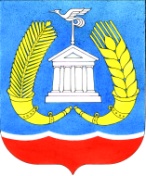 КОНТРОЛЬНО-СЧЕТНАЯ ПАЛАТАГАТЧИНСКОГО МУНИЦИПАЛЬНОГО РАЙОНА ЛЕНИНГРАДСКОЙ ОБЛАСТИ РОССИЙСКОЙ ФЕДЕРАЦИИПРИКАЗ05 сентября 2018 года                                                                                 № 10 -оОб утверждении Плана работы Контрольно-счетной палатыГатчинского муниципального районапо противодействию коррупции на 2018- 2020 г.г. В соответствии с Федеральным законом от 25.12.2008  № 273-ФЗ «О противодействии коррупции»ПРИКАЗЫВАЮ:1. Утвердить План работы Контрольно-счетной палаты Гатчинского муниципального района по противодействию коррупции на 2018-2020 г.г.2. Ответственным исполнителям обеспечить проведение мероприятий  Плана  работы Контрольно-счетной палаты Гатчинского муниципального района по противодействию коррупции на 2018-2020 г.г.3. Контроль за исполнением настоящего приказа оставляю за собой.Председатель Контрольно-счетной палатыГатчинского муниципального района                                      И. Е. Вихровский                              Приложение                                                                                                                                                                                                            к  приказу КСП ГМР                                                                                                                                                                         от 05.09.2018 № 10-оПЛАНработы Контрольно-счетной палаты Гатчинского муниципального районапо противодействию коррупции на 2018 -2020 год                         Приложение                                                                                                                                                                                                            к  приказу КСП ГМР                                                                                                                                                                         от 05.09.2018 № 10-оПЛАНработы Контрольно-счетной палаты Гатчинского муниципального районапо противодействию коррупции на 2018 -2020 год                         Приложение                                                                                                                                                                                                            к  приказу КСП ГМР                                                                                                                                                                         от 05.09.2018 № 10-оПЛАНработы Контрольно-счетной палаты Гатчинского муниципального районапо противодействию коррупции на 2018 -2020 год                         Приложение                                                                                                                                                                                                            к  приказу КСП ГМР                                                                                                                                                                         от 05.09.2018 № 10-оПЛАНработы Контрольно-счетной палаты Гатчинского муниципального районапо противодействию коррупции на 2018 -2020 год№№п/пМероприятиеСрок исполненияИсполнителиПРАВОВОЕ ОБЕСПЕЧЕНИЕ ПРОТИВОДЕЙСТВИЯ КОРРУПЦИИ ПРАВОВОЕ ОБЕСПЕЧЕНИЕ ПРОТИВОДЕЙСТВИЯ КОРРУПЦИИ ПРАВОВОЕ ОБЕСПЕЧЕНИЕ ПРОТИВОДЕЙСТВИЯ КОРРУПЦИИ ПРАВОВОЕ ОБЕСПЕЧЕНИЕ ПРОТИВОДЕЙСТВИЯ КОРРУПЦИИ 1.1Мониторинг изменений законодательства Российской Федерации, правовых актов органов местного самоуправления на предмет необходимости внесения изменений в локальные нормативные акты КСП ГМР.на полугодовой основеЗаместитель председателя (ответственный за кадровую работу) Никитина Н.А., аудитор Игнатьева Н.Г., главный инспектор (контрактный управляющий) Максимова С.В.1.2Размещение локальных нормативных правовых актов Контрольно-счетной палаты ГМР на официальном сайте Гатчинского муниципального района в информационно-телекоммуникационной сети «Интернет».по мере необходимости Заместитель председателя (ответственный за кадровую работу) Никитина Н.А., аудитор Игнатьева Н.Г.ВОПРОСЫ КАДРОВОЙ ПОЛИТИКИВОПРОСЫ КАДРОВОЙ ПОЛИТИКИВОПРОСЫ КАДРОВОЙ ПОЛИТИКИВОПРОСЫ КАДРОВОЙ ПОЛИТИКИ2.1. Профилактика коррупционных и иных правонарушений2.1. Профилактика коррупционных и иных правонарушений2.1. Профилактика коррупционных и иных правонарушений2.1. Профилактика коррупционных и иных правонарушений2.1.1.Участие в работе Комиссии по координации работы по противодействию коррупции в Гатчинском муниципальном районе.в течение 2018-2020 г.г.Председатель  Вихровский И.Е.2.1.2.Участие в работе Комиссии по соблюдению требований к служебному поведению муниципальных служащих администрации Гатчинского муниципального района.в течение 2018-2020 г.г.Аудитор Игнатьева Н.Г.2.1.3Организация контроля за представлением лицами, замещающими должности муниципальной службы сведений о своих доходах, расходах, об имуществе и обязательствах имущественного характера, а также сведений о доходах, расходах, об имуществе и обязательствах имущественного характера своих, супруги (супруга) и несовершеннолетних детей, в порядке, установленном законодательствомянварь – апрель 2018 г, 2019, 2020 гг.Председатель Вихровский И.Е., заместитель председателя (ответственный за кадровую работу) Никитина Н.А.2.1.4Организация размещения сведений, о доходах, расходах, об имуществе и обязательствах имущественного характера, а также сведений о доходах, расходах, об имуществе и обязательствах имущественного характера своих, супруги (супруга) и несовершеннолетних детей представленных лицами, замещающими должности муниципальной службы, в информационно-телекоммуникационной сети «Интернет» на официальном сайте Гатчинского муниципального района   в порядке, установленном законодательствомв течение 14 рабочих дней со дня истечения срока, установленного для представления сведенийЗаместитель председателя (ответственный за кадровую работу) Никитина Н.А.2.1.5Проведение анализа сведений о доходах, расходах, об имуществе и обязательствах имущественного характера представленных  муниципальными служащими (путем сопоставления представленных сведений со сведениями указанными в справках за предыдущий период и с информацией, имеющейся  в личном деле)до 01 сентября 2018, 2019, 2020 гг.Заместитель председателя (ответственный за кадровую работу) Никитина Н.А.2.1.6Представление представителю нанимателя (работодателю) доклада о результатах анализа сведений  о  доходах, расходах, об имуществе и обязательствах имущественного характера, а также сведений о доходах, расходах, об имуществе и обязательствах имущественного характера своих, супруги (супруга) и несовершеннолетних детей, представленных муниципальными служащимидо 15 сентября 2018, 2019, 2020 гг.Заместитель председателя (ответственный за кадровую работу) Никитина Н.А.2.1.7Проведение в установленном законом порядке  проверок:- достоверности и полноты сведений о доходах, об имуществе и обязательствах имущественного характера, а также сведений о доходах, расходах, об имуществе и обязательствах имущественного характера своих, супруги (супруга) и несовершеннолетних детей представляемых гражданами, претендующими на замещение должностей муниципальной службы, муниципальными служащими;- соблюдения муниципальными служащими ограничений и запретов, требований о предотвращении и урегулировании конфликта интересов, исполнения ими обязанностей установленных Федеральным законом от 25.12.2008 № 273-ФЗ «О противодействии коррупции» и  другими федеральными законамина основании поступившей информацииЗаместитель председателя (ответственный за кадровую работу) Никитина Н.А.2.1.8Организация ознакомления граждан, поступающих на должности муниципальной службы, с законодательством в сфере противодействия коррупции, в том числе  информирование об ответственности за совершение правонарушений, о недопустимости возникновения конфликта интересов и о его урегулировании, о недопущении получения и дачи взятки, о соблюдении ограничений, запретов, требований к служебному поведению, исполнение обязанностей, установленных в целях противодействия коррупцииПри поступлении на муниципальную службу Заместитель председателя (ответственный за кадровую работу) Никитина Н.А.2.1.9Осуществление комплекса организационных, разъяснительных и иных мер по соблюдению муниципальными служащими ограничений, запретов, требований к служебному поведению, исполнение обязанностей, установленных в целях противодействия коррупции, а также по недопущению муниципальными служащими поведения, которое может восприниматься  как обещание или предложение дачи взятки,  либо как согласие принять взятку или как просьба о даче взяткив течение 2018-2020 г.г.Заместитель председателя (ответственный за кадровую работу) Никитина Н.А.2.2. Обеспечение соблюдения муниципальными служащими ограничений, запретов, а также исполнения обязанностей, установленных в целях противодействия коррупции, повышение эффективности урегулирования конфликта интересов2.2. Обеспечение соблюдения муниципальными служащими ограничений, запретов, а также исполнения обязанностей, установленных в целях противодействия коррупции, повышение эффективности урегулирования конфликта интересов2.2. Обеспечение соблюдения муниципальными служащими ограничений, запретов, а также исполнения обязанностей, установленных в целях противодействия коррупции, повышение эффективности урегулирования конфликта интересов2.2. Обеспечение соблюдения муниципальными служащими ограничений, запретов, а также исполнения обязанностей, установленных в целях противодействия коррупции, повышение эффективности урегулирования конфликта интересов2.2.1Организация работы по информированию муниципальных служащих об обязанности по предварительному уведомлению представителя нанимателя (работодателя) о намерении выполнять иную оплачиваемую работу, определение возможности возникновения конфликта интересов при выполнении данной работыв течение 2018-2020 г.г.Заместитель председателя (ответственный за кадровую работу) Никитина Н.А.2.2.2Организация работы по информированию муниципальных служащих о необходимости  соблюдения Правил передачи  подарков, полученных муниципальным служащим, в связи с протокольными мероприятиями, служебными командировками и другими официальными мероприятиямив течение 2018-2020 г.г.Заместитель председателя (ответственный за кадровую работу) Никитина Н.А.2.2.3Организация работы по информированию  муниципальных служащих об обязанности уведомлять в письменной форме представителя нанимателя (работодателя) о личной заинтересованности при исполнении должностных обязанностей, которая может привести к конфликту интересов, и принимать меры по предотвращению подобного конфликтав течение 2018-2020 г.г.Заместитель председателя (ответственный за кадровую работу) Никитина Н.А.2.2.4Информирование  муниципальных служащих об обязанности уведомлять представителя нанимателя (работодателя) о фактах обращения в целях склонения к совершению коррупционных правонарушенийв течение 2018-2020 г.г.Заместитель председателя (ответственный за кадровую работу) Никитина Н.А.2.2.5Организация работы по выявлению случаев возникновения конфликта интересов, одной из сторон которого является муниципальный служащий, принятие мер, предусмотренных законодательством по предотвращению и урегулированию конфликта интересов, а также выявление причин и условий, способствующих возникновению конфликта интересовв течение 2018-2020 г.г.Заместитель председателя (ответственный за кадровую работу) Никитина Н.А.2.2.6Мониторинг (установление) наличия у муниципальных служащих близкого родства или свойства с главой администрации Гатчинского муниципального района, возглавляющим  администрацию Гатчинского муниципального района, если замещение должности муниципальной службы связано с непосредственной подчиненностью или подконтрольностью этому должностному лицу, или с муниципальным служащим, если замещение должности связано с непосредственной подчиненностью или подконтрольностью одного из них другомув течение 2018-2020 г.г.  Заместитель председателя (ответственный за кадровую работу) Никитина Н.А. 2.2.7Организация работы по соблюдению гражданами, замещавшими должности муниципальной службы, включенные в перечни должностей, установленные нормативными правовыми актами Российской Федерации, в течение двух лет после увольнения с муниципальной службы, обязанности получения согласия комиссии по соблюдению требований к служебному поведению муниципальных служащих и урегулированию конфликта интересов на замещение ими на условиях трудового договора должности в организации и (или) выполнения в данной организации работы на условиях гражданско-правового договора, если отдельные функции муниципального (административного) управления данной организацией входили в их должностные (служебные) обязанностив течение 2018-2020 г.г.Заместитель председателя (ответственный за кадровую работу) Никитина Н.А.2.2.10Обеспечение контроля за применением предусмотренных законодательством дисциплинарных взысканий в каждом случае несоблюдения ограничений и запретов, требований о предотвращении или об урегулировании конфликта интересов и неисполнение обязанностей, установленных в целях противодействия коррупциив течение 2018-2020 г.г.Заместитель председателя (ответственный за кадровую работу) Никитина Н.А.АНТИКОРРУПЦИОННОЕ ОБРАЗОВАНИЕАНТИКОРРУПЦИОННОЕ ОБРАЗОВАНИЕАНТИКОРРУПЦИОННОЕ ОБРАЗОВАНИЕАНТИКОРРУПЦИОННОЕ ОБРАЗОВАНИЕ3.1Участие в семинарах, совещаниях, «круглых столах» по антикоррупционной тематике для муниципальных служащих, в том числе: - по формированию негативного отношения к получению подарков, о порядке уведомления о получении подарка и его передачи; - об установлении наказания за коммерческий подкуп, получение и дачу взятки, посредничество во взяточничестве в виде штрафов, кратных сумме коммерческого подкупа или взятки;- об увольнении в связи с утратой доверия,  формирование отрицательного отношения к коррупции.20.02.2018 г19.07.2018 г20.11.2018 г.Далее в 2019-2020 г.г. по графику администрации ГМР.Председатель КСП ГМР3.3Проведение разъяснительных мероприятий для поступающих на муниципальную службу. Ознакомление муниципальных служащих с изменениями в законодательстве, разъяснение ограничений, налагаемых на граждан после увольнения с муниципальной службыв течение 2018-2020 г.г.Заместитель председателя (ответственный за кадровую работу) Никитина Н.А.4. СОВЕРШЕНСТВОВАНИЕ ОРГАНИЗАЦИИ ДЕЯТЕЛЬНОСТИ В СФЕРЕ ЗАКУПОК ТОВАРОВ, РАБОТ, УСЛУГ ДЛЯ ОБЕСПЕЧЕНИЯ МУНИЦИПАЛЬНЫХ НУЖД4. СОВЕРШЕНСТВОВАНИЕ ОРГАНИЗАЦИИ ДЕЯТЕЛЬНОСТИ В СФЕРЕ ЗАКУПОК ТОВАРОВ, РАБОТ, УСЛУГ ДЛЯ ОБЕСПЕЧЕНИЯ МУНИЦИПАЛЬНЫХ НУЖД4. СОВЕРШЕНСТВОВАНИЕ ОРГАНИЗАЦИИ ДЕЯТЕЛЬНОСТИ В СФЕРЕ ЗАКУПОК ТОВАРОВ, РАБОТ, УСЛУГ ДЛЯ ОБЕСПЕЧЕНИЯ МУНИЦИПАЛЬНЫХ НУЖД4. СОВЕРШЕНСТВОВАНИЕ ОРГАНИЗАЦИИ ДЕЯТЕЛЬНОСТИ В СФЕРЕ ЗАКУПОК ТОВАРОВ, РАБОТ, УСЛУГ ДЛЯ ОБЕСПЕЧЕНИЯ МУНИЦИПАЛЬНЫХ НУЖД6.1Выполнение контрактным управляющим проверок соответствия участников закупок требованиям, установленным пунктом 9 части 1 статьи 31 Федерального закона от 05.04.2013№ 44-ФЗ «О контрактной системе в сфере закупок товаров, работ, услуг для обеспечения государственных и муниципальных нужд»в течение 2018-2020 г.г.Главный инспектор (контрактный управляющий) Максимова С.В.6.2Осуществление кадровой работы с личными делами муниципальных служащих и мониторинга закупок в целях выявления возможного конфликта интересов у указанных лиц в связи с организацией и проведением муниципальных закупокна полугодовой основе   Заместитель председателя (ответственный за кадровую работу) Никитина Н.А.